Муниципальное бюджетное дошкольное образовательное учреждение«Детский сад № 45 общеразвивающего вида» Конспект образовательной деятельностипо нравственно-патриотическому воспитанию 2 младшая группа«Наша дружная семья»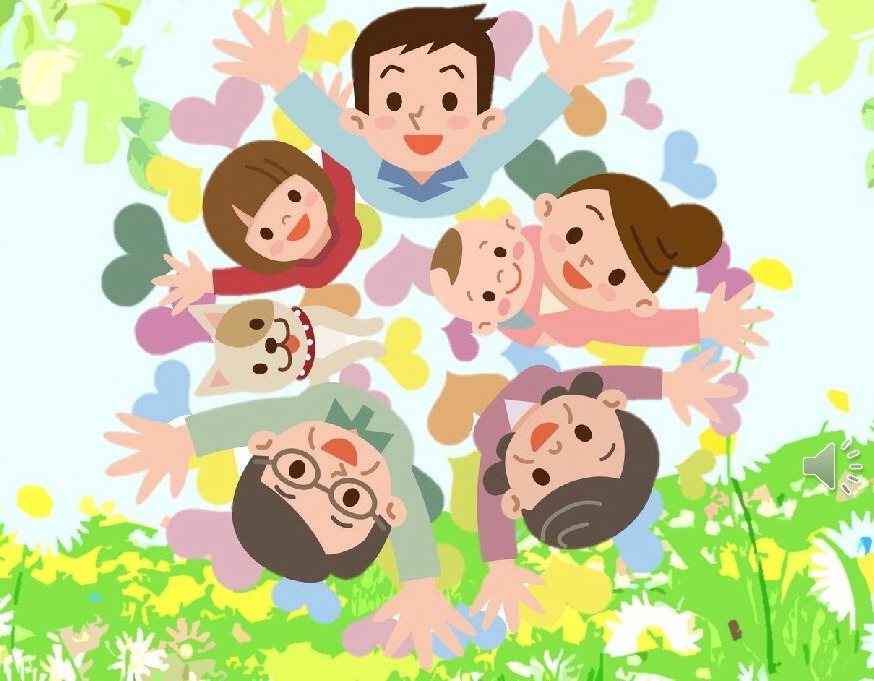 Воспитатели:Горлачёва Ольга Владимировна                                                                   Кудрявцева Юлия Николаевнаг. Петропавловск-Камчатский  февраль 2023г.Цель: формирование представлений о семье.Задачи:Познакомить детей социальным явлением как семья.Закрепить знания о семье, её членах и тех социальных ролях, которые выполняют в семье: отец, мать, бабушка, дедушка и ребёнок.Расширять и пополнять словарный запас детей новыми прилагательными и глаголами, закреплять использование их в речи.Воспитывать любовь, уважение и заботливое отношение к членам своей семьи; Развивать умение выражать свои чувства по отношению к близким людям, развивать диалогическую форму речи.учить детей распределять роли и действовать согласно принятой на себя роли, развивать сюжет; выполнять соответствующие игровые действия, находить в окружающей обстановке предметы, необходимые для игры, подводить детей к самостоятельному созданию игровых замыслов; обогащать социально – игровой опыт между детьми.Методы и приёмы:Игровой: сюрпризный момент, дидактические игры, пальчиковые игры, сюжетно-ролевая игра «Семья»Словесный: беседа, вопросы, указания, поощрения, художественное словоНаглядный: показ иллюстраций, настольная игра «Кто что делает в моей семье»Использование ТСО Материал и оборудование: картинки с изображением членов семьи, картинки с изображением всей семьи, сундучок, сердечки из картона, мольберты, аудиозапись гр. Кукутики, спокойная музыка для с-р игры; атрибуты для сюжетно-ролевой игры: фартуки, платок для бабушки, детская мебель: стол и стульчики, столовая и чайная посуда, набор продуктов питания (овощи, мясо, фрукты)Интеграция образовательных областей: «Социально-коммуникативное развитие», «Речевое развитие», «Познавательное развитие»Предварительная работа: 1.Беседы на тему: «Моя семья», «Как я маме помогаю», «Кто кем работают»; совместные игры детей с воспитателем;2. рассматривание сюжетных картинок, фотографий по теме; 3. наблюдения прогулки мам с маленькими детьми;4. обучающие игры «Приготовим куклам обед», «Купание куклы», «Даша проснулась», «Кукла хочет спать», «Куклы собираются на прогулку»;5. чтение художественной литературы и рассматривание иллюстраций к произведениям «Аленушка» Е. Благининой, «Мой Мишка» З. Александровой, «Бабушка - забота» Е. Благининой, 6. сюжетно ролевые игры: «Угощение», «Маленький помощники», «Дочки - матери»АКТУАЛЬНОСТЬ«Любовь к родному краю, родной культуре,родной речи начинается с малого –с любви к своей семье, к своему жилищу.Постепенно расширяясь, эта любовьпереходит в любовь к Родине, её истории, прошлому и настоящему, ко всему человечеству»Д. С. ЛихачёвС семьи начинается жизнь человека, здесь происходит формирование его как личности. Семья — источник любви, уважения, солидарности и привязанности, то, на чём строится любое цивилизованное общество, без чего не может существовать человек. Содержание патриотического воспитания дошкольников включают в себя решение множества задач, в том числе и воспитание любви к Родине, семье, уважительного отношения к своим родителям. В настоящее время в нашей стране в силу многих причин ослабевают родственные связи, уходят в прошлое традиционное семейное воспитание.  Именно семья является хранителем традиций, обеспечивает преемственность поколений, сохраняет и развивает лучшие качества людей. Ознакомление детей с понятием «семья невозможна без поддержки самой семьи». Родители должны дать понятие ребёнку, что он часть семьи, что это очень важно. Мы, взрослые, педагоги и родители, должны помочь детям понять значимость семьи, воспитывать у детей любовь и уважение к членам семьи, прививать чувство привязанности к семье и дому.  В младшем дошкольном возрасте у детей начинают формироваться элементарные представления о явлениях общественной жизни и нормах человеческого общения. Детям этого возраста свойственна большая эмоциональная отзывчивость, что позволяет воспитывать в них любовь, добрые чувства и отношения к окружающим людям и, прежде всего, к близким, к своей семье. А ведь это основа из основ нравственно – патриотического воспитания, его первая и самая важная ступень. Ребёнок должен осознать себя членом семьи. Именно семья является хранителем традиций, обеспечивает преемственность поколений, сохраняет и развивает лучшие качества людей.Ход ОД:Организационный момент (проводится в кругу).Воспитатель:Собрались все дети в круг.Я – твой друг, и ты – мой друг.Крепко за руки возьмёмся,И друг другу улыбнёмся.(Давайте возьмёмся за руки и, посмотрим, друг на друга с улыбкой, и, поздороваемся друг с другом).2. Введение в игровую ситуацию.Воспитатель: Ребята, посмотрите, какой необычный сундучок я сегодня нашла в нашей группе. Хотите узнать, что в нем лежит?Дети: (ответ детей)Воспитатель: Ребята, что это такое?Дети: (сердечко)Воспитатель. Это сердечко непростое, а волшебное. С помощью него мы сыграем в игру «Назови своё имя». Я предлагаю взять это сердечко в руки и передавать его друг другу, называя своё имя, так мы с вами сможем передать друг другу хорошее настроение.Воспитатель: Меня зовут Ольга Владимировна …и т. д.Воспитатель: Дети, каждый из вас называл своё имя. А скажите, пожалуйста, кто же вам дал имя?Дети: (Ответы: родители, мама, папа)Воспитатель: Правильно, это Ваши родители! У каждого из нас есть своя семья, в которой все друг друга любят. Давайте подойдём к мольберту. (на мольберте картинки с семьёй) Воспитатель: Назовите, кто есть в семье? (мама, папа, дедушка, бабушка)Садитесь на стульчики.Пальчиковая гимнастика «Семья» (разгибает из кулака пальцы и сопровождает движение текстом) Этот пальчик – дедушка,Этот пальчик – бабушка,Этот пальчик – папа,Этот пальчик – мама,А этот пальчик – Я,Вот и вся моя семья.Ребята, я вам предлагаю прослушать весёлую песенку про семью.Слушание «Доброй песенки про семью в исполнении гр. Кукутики» -Воспитатель: Ребята, у каждого члена семьи: мамы, папы, бабушки, дедушки есть свои обязанности (дела по дому)Давайте поиграем в игру «Кто что делает в моей семье» (Воспитатель выставляет на мольберт отдельные картинки с изображением мамы, папы, дедушки, бабушки).Дети подходят к столу, на котором лежат картинки с изображением обязанностей (покупка продуктов, ремонт табурета, вяжет кофту, варит обед и др.)Ребёнок берет одну картинку, говорит, что изображено, на ней и располагает её на мольберте к определённому члену семьи) Воспитатель подводит итог игры, что больше всего обязанностей у мамы, ей надо помогать.Воспитатель: Предлагаю детям поиграть в игру «Назови ласково»: Мы с Вами сложим в сундучок ласковые слова для мамы, папы, бабушки и дедушки. Если дети затрудняются, воспитатель помогает наводящими вопросами: когда вы болеете, мама заботится о вас, значит мама какая? (заботливая)Я открою сундучок, а вы будете называть ласковые слова: они будут долетать и наполнять его.Дети называют: Заботливая, дорогая, любимая; смелый, заботливый, умелый, работящий, красивый, веселый,  Воспитатель: Ребята, дедушка и бабушка старше всех в семье, поэтому их нужно уважать, помогать им.Ну, вот и наш сундучок наполнен словами. Давайте вспомним, для кого мысобирали ласковые слова?Дети: Для мамы, папы, бабушки и дедушки.Воспитатель: Закроем пока наш сундучок, чтобы все добрые слова не разлетелись.Воспитатель обращает внимание на картинку с изображением всей семьи.Все эти люди вместе называются одним словом – Семья. В семье все любят, заботятся и помогают друг другу.Ребята, а давайте покажем, как семья делает зарядку.  3.Физкультминутка.Раз, два, три, четыре (хлопаем в ладоши),Кто живет у нас в квартире? (топаем на месте)Раз, два, три, четыре, пять (прыжки на месте),Всех могу пересчитать (указательным пальчиком показываем)Папа, мама, брат, сестрёнка (хлопаем в ладоши),Кошка Мурка, два котёнка (наклоны туловища вправо, влево),Мой щенок, сверчок и я (повороты вправо и влево)Вот и вся моя семья! (хлопаем в ладоши)4.Воспитатель предлагает детям поиграть в сюжетно –ролевую игру «Семья»Воспитатель:Ребята, я предлагаю создать свою семью и приготовить ужин, вы хотите?-Да-Дети, как вы думаете, что нам сначала нужно сделать? (распределить роли в семье)Воспитатель выслушивает ответы детей-Ребята, кто хочет быть мамой? (выслушиваю мнение детей)-София, ты -  мама-А кто хочет в игре быть папой?-Хорошо Саша, папой будешь ты Кто хочет быть дочкой?Хатича, будет дочкой-А кто хочет быть бабушкой?-Ксюша, ты будешь бабушкой-А кто хочет быть дедушкой?-Кирилл, дедушкой будешь ты.Воспитатель организует подготовку игрового пространства и оборудования. При необходимости оказывает помощь. Дети участвуют в диалоге, проявляют активность, любознательность, инициативность, показывают и комментируют игровые действияВоспитатель: Ребята, у нас будет семейный ужин, давайте подумаем, где у нас будет кухня? А где будет гостиная?Ребята посмотрите, что нам понадобиться, чтобы приготовить ужин, мы с вами можем пожарить курицу, сделать салатТогда папа будет жарить мясо(курицу), а бабушка с дедушкой положат фрукты на тарелку.Мама с дочкой Хатичей будут готовить салат, и порежут хлеб.-После того как мы приготовим ужин, мы все вместе накроем на стол и сядем ужинать.Воспитатель включает спокойную музыку.Начинается игра (воспитатель участвует в игре, направляет детей, помогает в диалоге) Мама София спрашивает у папы Саши:- Саша, ты сможешь пожарить мясо для ужина?Саша: ДаСофия: будь аккуратен, чтобы горячее масло на сковороде на тебя не брызгало.Мама: Доченька, а мы с тобой сейчас будем делать салат, давай пока подготовим продукты, которые потребуются для салатаТы порежешь овощи, я - нарежу хлеб, только будь аккуратна и не порежься Складывай порезанные овощи вот в эту тарелку.Дочка: Папа, подай, пожалуйста, масло, чтобы заправить салат-Спасибо большоеСофия: Саша, а ты не забыл посолить мясо?Саша: я посолил, не забыл-Ну вот наши блюда готовы, сейчас давайте все вместе накроем на стол, давайте садиться за стол!Папа поухаживай, пожалуйста за нами, налей, пожалуйста, всем сок-Спасибо папаСофия(мама): Доченька, подай, пожалуйста, хлеб и салатДочь: А ты мне дай мясо, пожалуйстаМама: Какое вкусное мясо получилось, и салат.Воспитатель: какие все молодцы, мне так нравится ваш семейный ужин, всем большое спасибо.Воспитатель предлагает детям сесть на ковер, для подведения итогов занятия и игры5.РефлексияВоспитатель: Итак, ребята, о чем мы сегодня говорили? (Говорили о семье)Воспитатель: Ребята, скажите, что такое семья? семья – (это взрослые и дети, которые живут вместе, любят друг друга, заботятся друг о друге).Воспитатель: Ребята, у каждого из вас есть крепкая и дружная семья.У кого – то большая, у кого-то поменьше. Но в каждой семье вас любят и о вас заботятся. Вы — самые счастливые дети на свете. Воспитатель: Ребята, настало время заглянуть в волшебный сундучок. Посмотрите, произошло чудо: (воспитатель открывает сундучок и показывает сердечки из цветной бумаги) все ваши добрые слова превратились в симпатичные сердечки, сейчас я вам всем раздам по сердечку, которые вы подарите кому-нибудь из членов своей семьи. Когда будете дарить сердечки, вспомните добрые и ласковые слова, которые мы сегодня собирали с вами в сундучок. Вашим родным будет очень приятно!